ИНФОРМАЦИОННО-АНАЛИТИЧЕСКИЙ ОТЧЕТо проведении  акция по раздаче листовок: «Ваш выбор».1.Дата и время проведения: 20.01.2020 15:002.Место проведения (точный адрес): ул.Комсомольская, д.33.Форма проведения (акция, круглый стол, турпоход и т.д.) – акция.4.Цель проведения: профилактика экстремизма и терроризма в молодежной среде.5. Категория участников (студенты, учащиеся ОУ, рабочая молодежь), охват: учащиеся.  6. Общий охват волонтеров, принявших участие в акции – от 14 до 17 лет - 14; от 18 до 30 лет -.7. Привлечение подростков, стоящих на разных видах учета (если да, то ФИО подростка):-  8.Краткое описание мероприятия: привлечение внимания молодежи к проблеме терроризма и экстремизма. 9.Информация о достигнутых результатах: формирование Российской идентичности.10.Привлеченные ведомства (общественные организации, учреждения, отдельные лица): - ученический совет.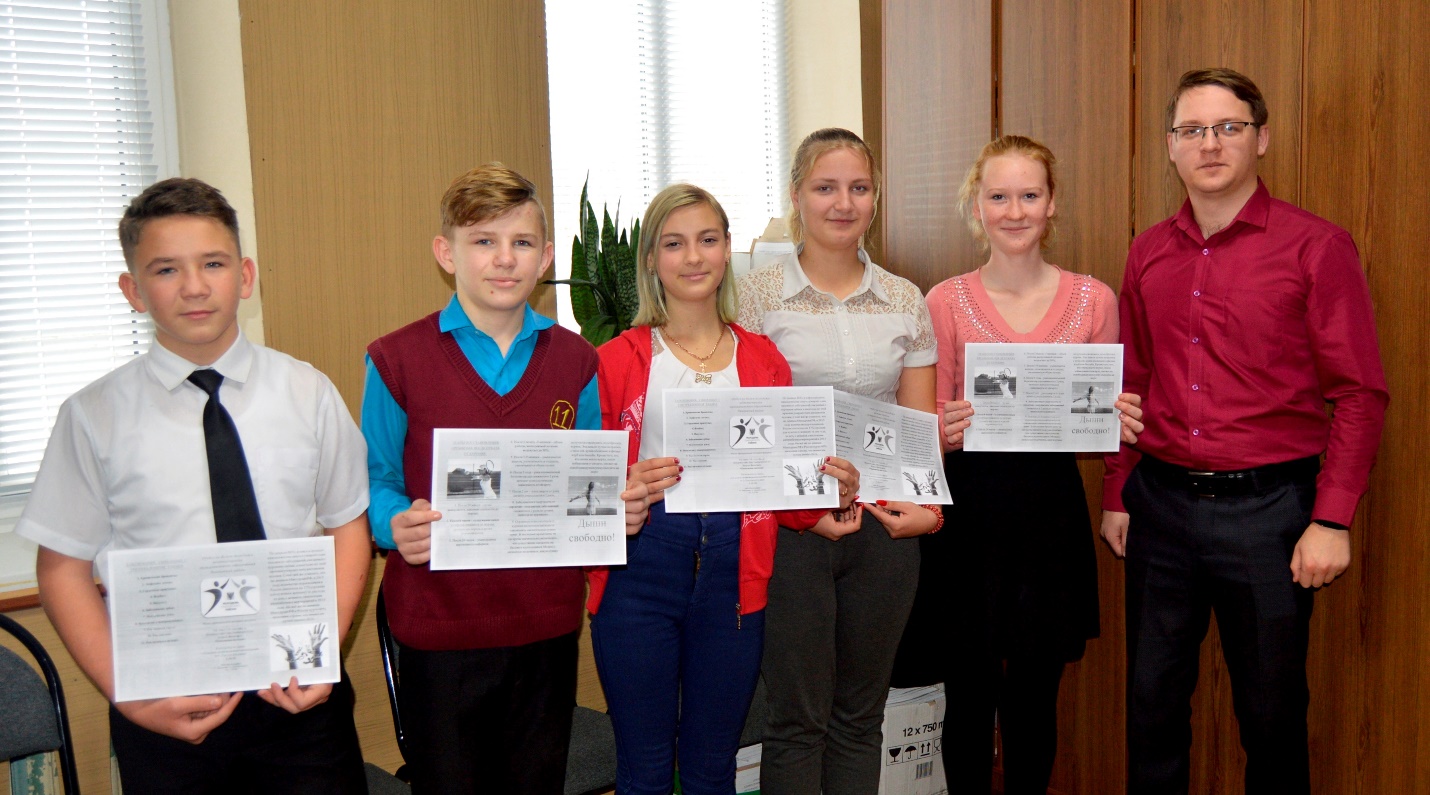 Специалист по работе с молодежьюСтаролеушковского сельского поселения                         С.Н.Даниленко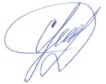 СельскоепоселениеКол-во участниковдо 14 летКол-во участников и зрителей от 14 до 17 лет         Кол-воучастников и зрителей в возрасте от 18 до 30 летКол-воСОПОбщий охватМолодежи в возрасте от 14 до 30 летСтаролеушковское-15        --15Всего-15        --15